TANTÁRGYI ADATLAPTantárgyleírásAlapadatokTantárgy neve (magyarul, angolul)  ● Azonosító (tantárgykód)BMEEPA tantárgy jellegeKurzustípusok és óraszámokTanulmányi teljesítményértékelés (minőségi értékelés) típusaKreditszám TantárgyfelelősTantárgyat gondozó oktatási szervezeti egységA tantárgy weblapja A tantárgy oktatásának nyelve A tantárgy tantervi szerepe, ajánlott féléveKözvetlen előkövetelmények Erős előkövetelmény:Gyenge előkövetelmény:Párhuzamos előkövetelmény:Kizáró feltétel (nem vehető fel a tantárgy, ha korábban teljesítette az alábbi tantárgyak vagy tantárgycsoportok bármelyikét):A tantárgyleírás érvényességeJóváhagyta az Építészmérnöki Kar Tanácsa, érvényesség kezdete Célkitűzések és tanulási eredmények Célkitűzések Tanulási eredmények A tantárgy sikeres teljesítésével elsajátítható kompetenciákTudás – a KKK 6.1.1. pontja szerint:Képesség – a KKK 6.1.2. pontja szerint:Attitűd – a KKK 6.1.3. pontja szerint:Önállóság és felelősség – a KKK 6.1.4. pontja szerint:Oktatási módszertan Tanulástámogató anyagokSzakirodalomJegyzetek Letölthető anyagok Tantárgy tematikájaElőadások tematikájaAz urbanisztika és a településtervezés szükségessége, szerepe, módszereiA magyar területi közigazgatás rendszere, a települési önkormányzat működéseA települési önkormányzat gazdálkodása és ingatlanpolitikájaA nemzetközi városhálózat fejlődési trendjeiA magyar településhálózat fejlődéseVáros és infrastruktúraVáros és lakásTelepülési ingatlanpolitikaVáros és kereskedelemVáros és gazdaságA településmegújítás komplex stratégiáiPrezentációk. Gyakorlati órák tematikája–- TantárgyKövetelmények A Tanulmányi teljesítmény ellenőrzése ÉS értékeléseÁltalános szabályok Teljesítményértékelési módszerekTeljesítményértékelések részaránya a minősítésbenÉrdemjegy megállapítás Javítás és pótlás A tantárgy elvégzéséhez szükséges tanulmányi munka Jóváhagyás és érvényességJóváhagyta az Építészmérnöki Kar Tanácsa, érvényesség kezdete 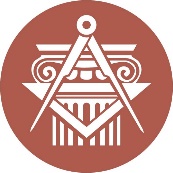 BUDAPESTI MŰSZAKI ÉS GAZDASÁGTUDOMÁNYI EGYETEMÉPÍTÉSZMÉRNÖKI KARkurzustípusheti óraszámjellegelőadás (elmélet)önállógyakorlatlaboratóriumi gyakorlatneve:beosztása:elérhetősége:szorgalmi időszakban végzett teljesítményértékelésekrészarányÍrásbeli vizsgaösszesen:∑100%tevékenységóra / félévrészvétel a kontakt tanórákonfelkészülés a teljesítményértékelésekrevizsgafelkészülésösszesen:∑ 